Un bac de légumes en rue, des plantes aromatiques au milieu d’une place, des petits arbres fruitiers le long des façades… Avec les Incroyables Comestibles, des potagers s’installent dans les quartiers. Et tout le monde peut se servir !A Liège, Ath, Tournai, Bruxelles, Barvaux, Courtrai, Soignies, Namur… mais aussi dans d’autres villes de Belgique et du monde, des groupes de citoyens s’unissent pour installer des mini-potagers en rue, sur les places, les bords de fenêtres ou les balcons. Les fruits et légumes qui poussent peuvent alors être cueillis par tout le monde, gratuitement. Ces jardiniers engagés ont créé les Incroyables Comestibles, de l’anglais « Incredible Edible ».Venu d’AngleterreCette idée est née il y a presque dix ans dans la ville anglaise de Todmorden. Des citoyens ont commencé à planter légumes, fruits, aromates et toutes sortes de plantes comestibles (qui se mangent) devant chez eux. Depuis, de grands bacs fleurissent toute l’année sur les places, dans la rue, devant les maisons, les magasins, l’hôpital ou le commissariat de la ville. Cette nourriture à portée de main est gratuite et accessible à tous, à tout moment. Les mini-potagers collectifs se sont de plus en plus étendus. Grâce à cela, la ville de Todmorden, où vivent 15 000 habitants, a réussi à atteindre plus de 80 % d’autosuffisance alimentaire. Ce qui signifie qu’elle produit localement la plupart des fruits et légumes nécessaires pour nourrir sa population et ne doit donc plus faire venir ces aliments d’autres régions.D’autres incroyablesCette initiative anglaise en a très vite inspiré d’autres. Le mouvement s’est étendu à d’autres pays ! Des bacs en bois et pots s’installent partout, avec une pancarte « Nourriture à partager ». Peut-être en avez-vous d’ailleurs croisé près de chez vous ?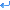 Parfois, ce sont quelques habitants qui décident de mettre cela en place et installent des bacs devant leur porte. Parfois, ce sont des associations, des maisons de quartiers, des groupes de citoyens, des écoles… Le projet prend alors une plus grande ampleur. A Liège, par exemple, une « Incroyable Passerelle » a été installée l’été passé à l’entrée d’un pont sur la Meuse. Une centaine de bénévoles ont participé au projet. Ils ont construit, semé, planté et arrosé les bacs. Dans certaines communes, il existe désormais des potagers collectifs plus grands qu’un simple bac et fréquentés par de nombreux habitants. Ailleurs encore, des bacs sont décorés de manière très artistique afin d’embellir l’espace public.Dans la ville française d’Albi, les citoyens ont même réussi à convaincre la ville d’atteindre l’autosuffisance alimentaire d’ici à 2020. Les aliments devront venir de la ville et des alentours, dans un rayon de 60 km. En Belgique aussi, des mouvements citoyens souhaitent que les communes favorisent davantage les productions locales.A vous le tour ?Pour devenir un Incroyable Comestible, il suffit soit de rejoindre un groupe existant soit d’en créer un. La démarche à suivre est simple et se fait en quelques étapes. La première étape est de faire un groupe et de décider où l’action sera menée. Certaines personnes agissent seules et décident simplement de faire cela devant chez elles. Ensuite, il faut évidemment semer et planter des plantes comestibles dans un bac ou un autre support. Pour informer les passants, il faut coller, sur le bac, une affiche « Nourriture à partager » et mettre un petit texte qui explique ce que c’est. Les passants savent ainsi que les fruits et légumes peuvent être cueillis par tout le monde, gratuitement.Le mieux est d’agir à plusieurs, pour ne pas être seul à porter le projet, pour se relayer dans l’entretien des plantations, dans l’arrosage, dans la communication… Une autre étape est aussi d’interpeller les élus locaux et faire de la pub autour de soi et dans les médias pour faire connaître le mouvement.BelgiquePour savoir s’il y a déjà un groupe Incroyables Comestibles dans votre commune et pour plus d’informations.La carte des groupes Incroyables Comestibles en BelgiqueLa carte des groupes Incroyables Comestibles en FranceExercice 1: Vrai ou faux1. L’idée des Incroyables comestibles est née en Angleterre			Vrai  2. Todmorden est une ville située en  Suède						 Faux3. Todmorden est une ville de 150 000 habitants					 Faux4. Todmorden a atteint l’autosuffisance alimentaire 				 Faux5. Albi a atteint l’autosuffisance alimentaire						 Vrai  6. Incredible edible, c’est du suédois et cela signifie incroyables comestibles.	 Faux7. L’idée des Incroyables comestibles est née il y a 5 ans				  Faux8. Les Incroyables comestibles, ce sont des cultures où chaque citoyen peut se servir gratuitement										  Vrai  9. Il y a des Incroyables Comestibles en Belgique.					  Vrai  10. Il est possible pour un citoyen de créer un groupe d’Incroyables Comestibles														   Vrai  Exercice 2: Associez les mots pour reconstituer une expression du texteExercice 3: Associez le sigle ou le mot à sa déf Albi comestiblearomatiqueautosuffisancese relayeraccessible  incredibleedible nourritureà partagerautosuffisancealimentaireplantearomatiquearbresfruitiersélus locauxla ville françaised’Albides bacsde légumesdes mini-potagers collectifsla ville anglaise de Tordmordenune incroyable passerelle à Liègedes incroyablescomestiblesune démarcheà suivreville de Franceville du Japon ville d’AngleterreOrganisation des Nations Uniesqui est utilisé pour son parfumqui peut se mangerqui sert à s’endormirqui est utilisé pour son parfumqui se mangequi sert à endormirle fait de suer le fait de se suffire à soi-mêmele fait de supporterpartager les tâchesrécupérer des déchetsréutiliser incroyable comestibleouvert à tout le mondecomestibleincroyableaccessiblecomestibleincroyableaccessible